الأحاديث الأربعون الفلسطينيةشرح الحديث الرابع عشر     (مُوسَى يَسْأَلُ اللَّهَ أَنْ يَقْبضَ روحَهُ قَرِيبًا مِنْ فِلَسْطِين)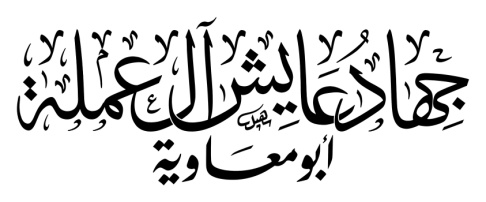                                                                                                                تم النشر  بتاريخ 7/1/2017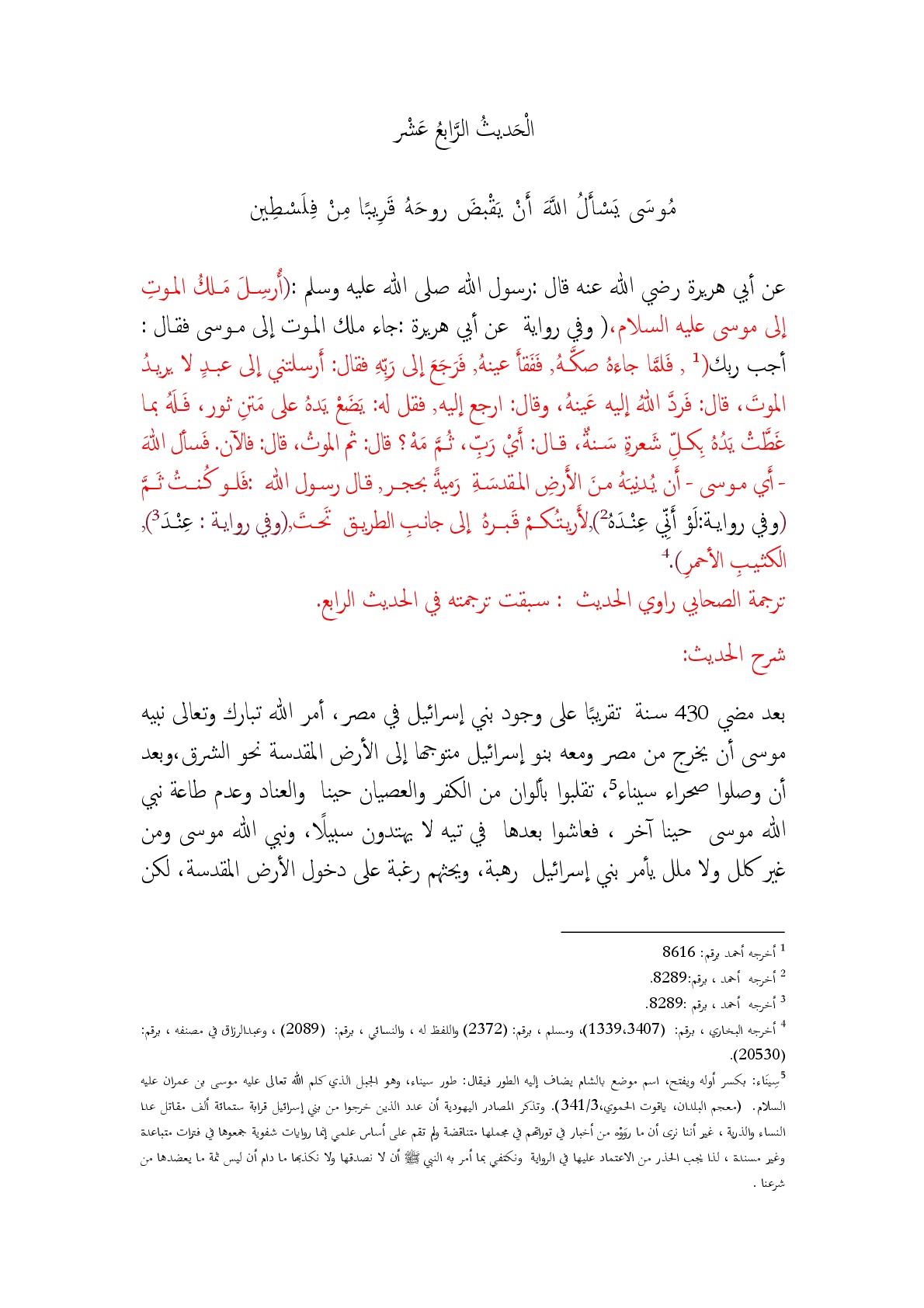 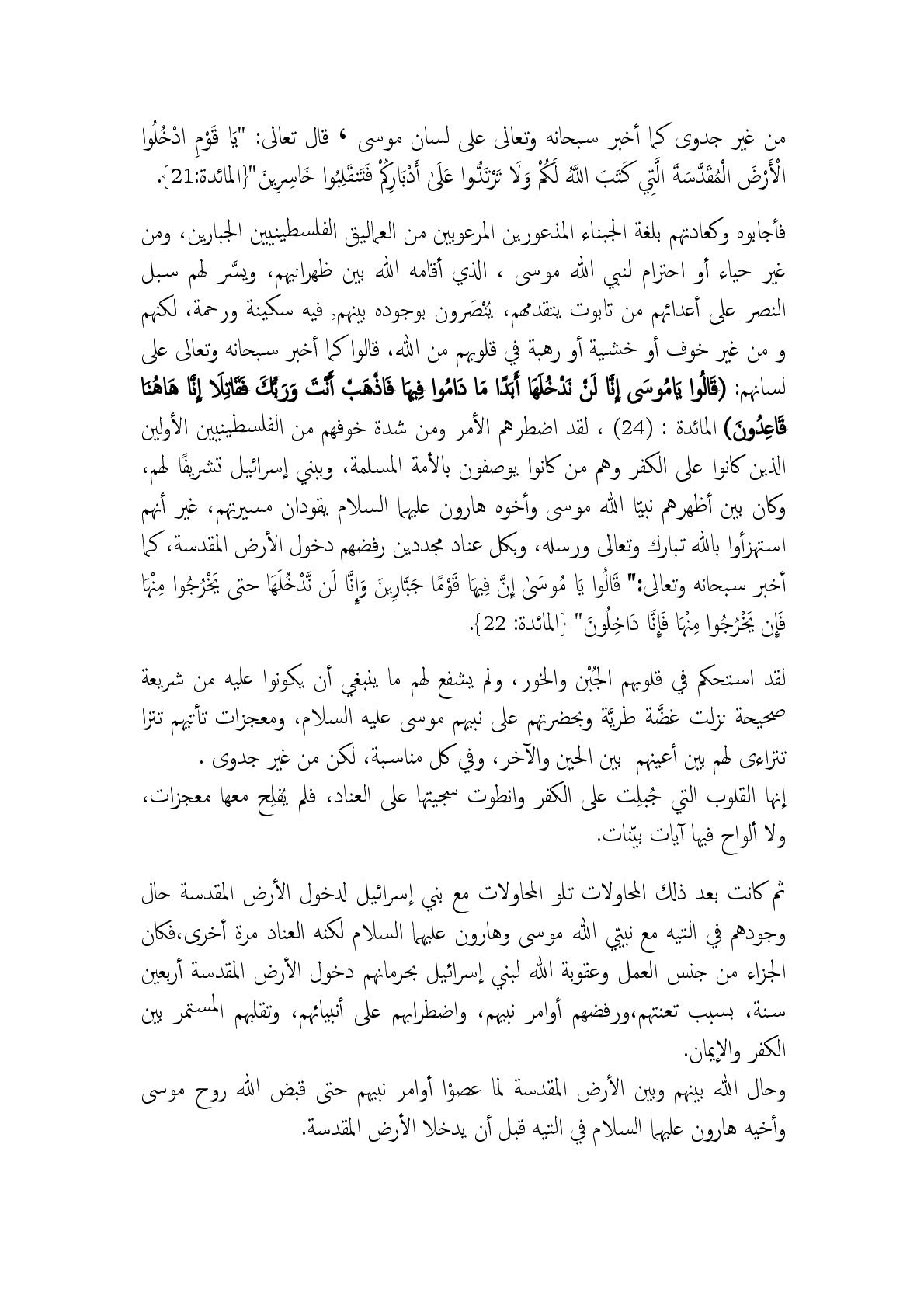 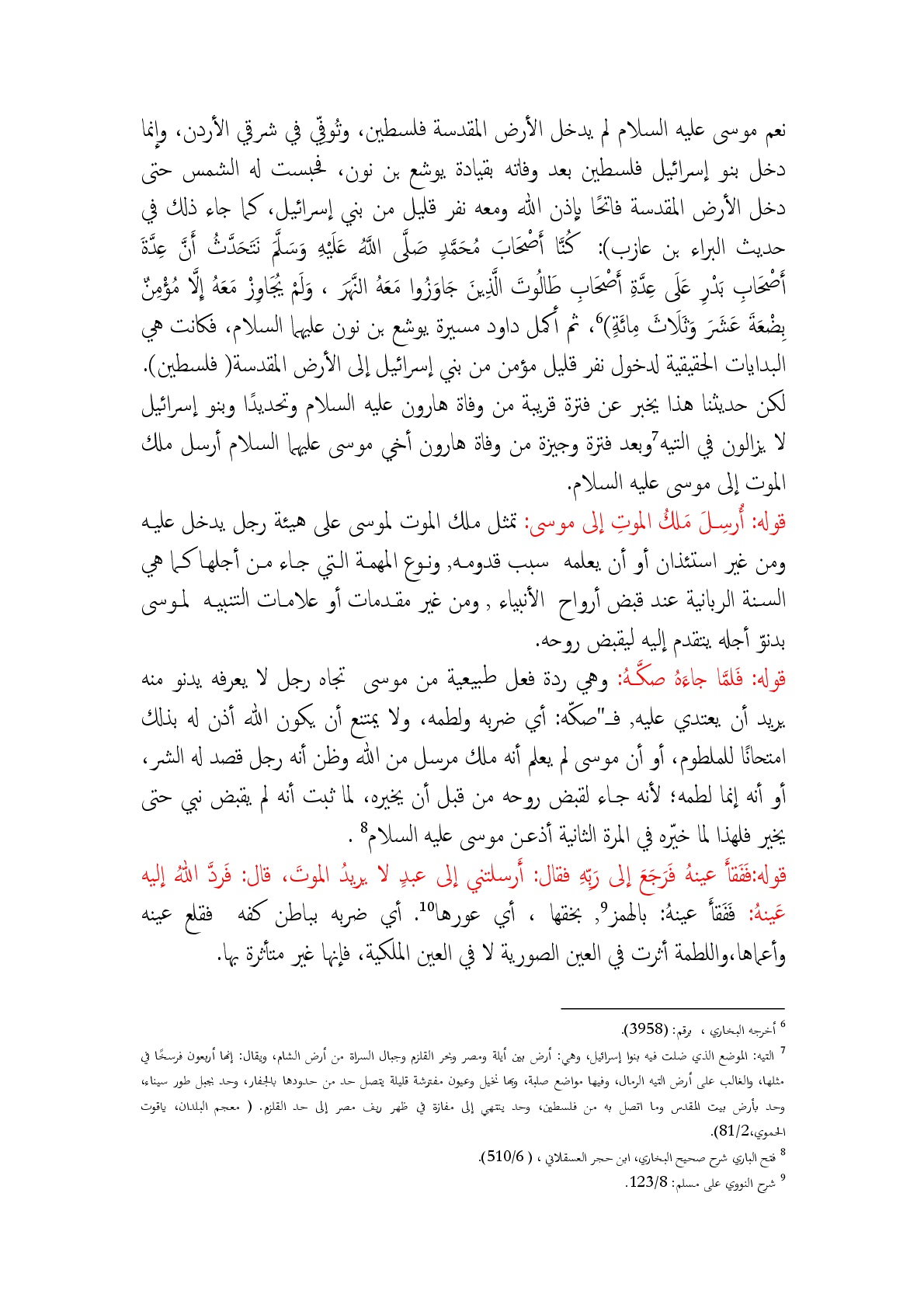 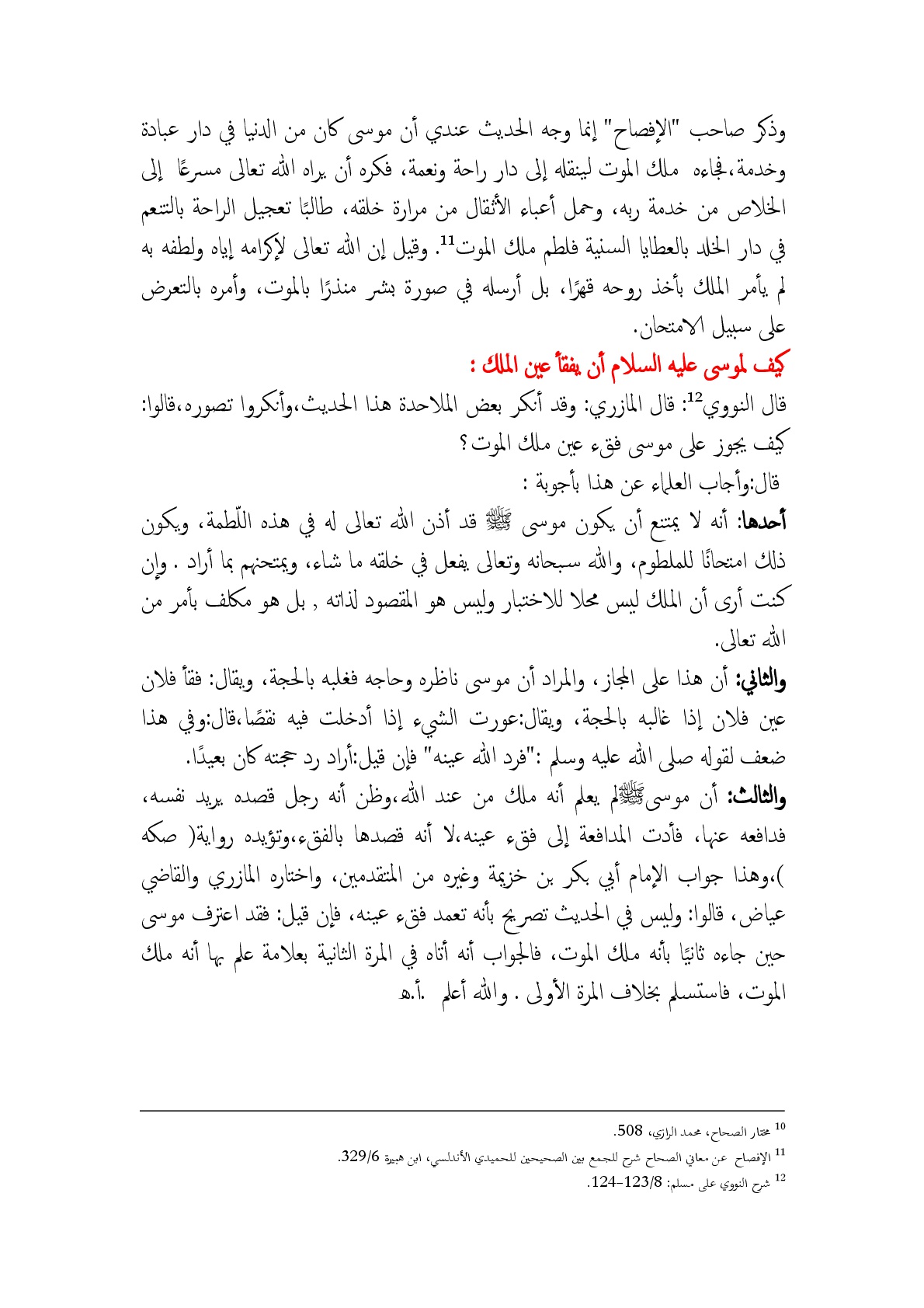 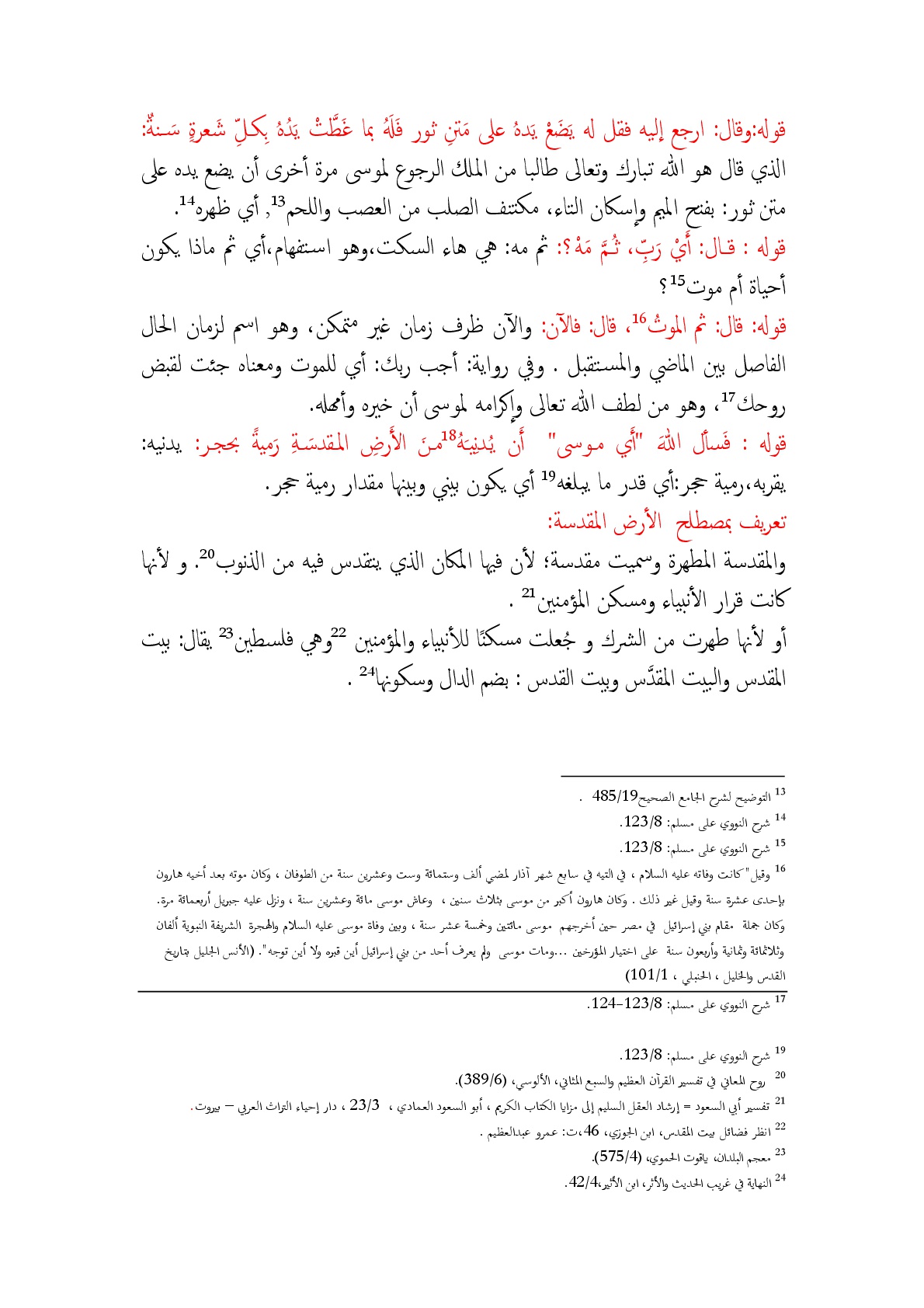 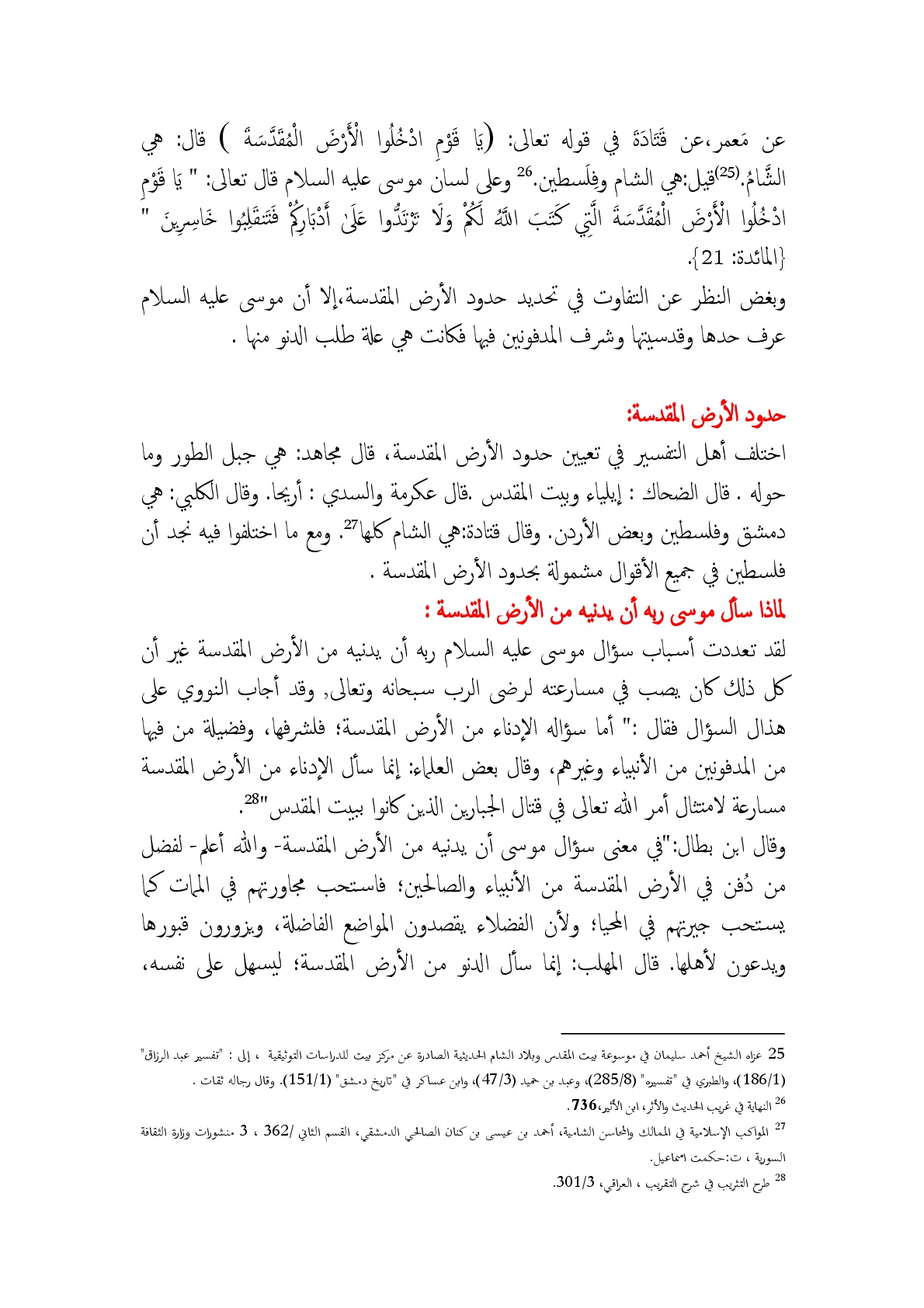 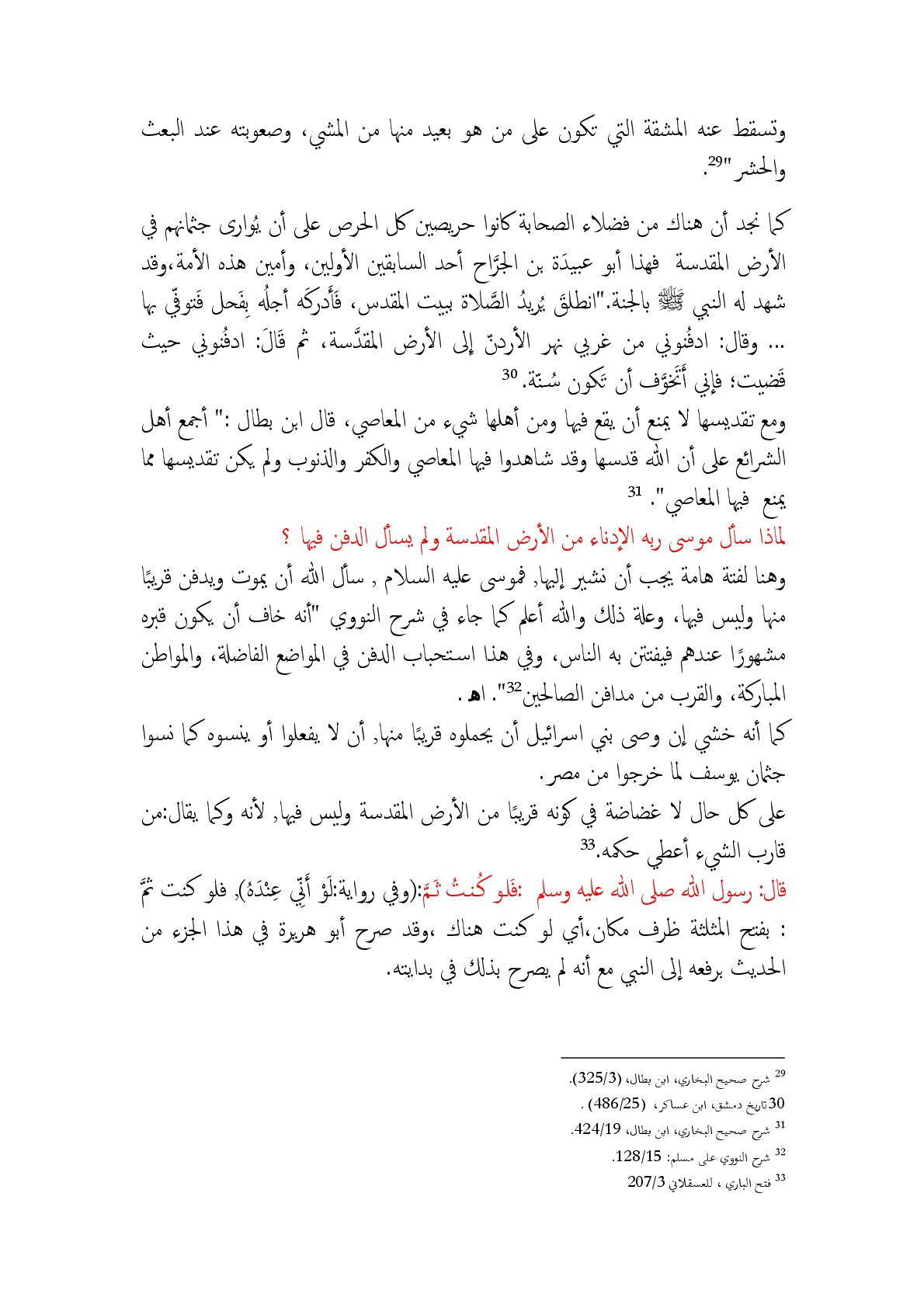 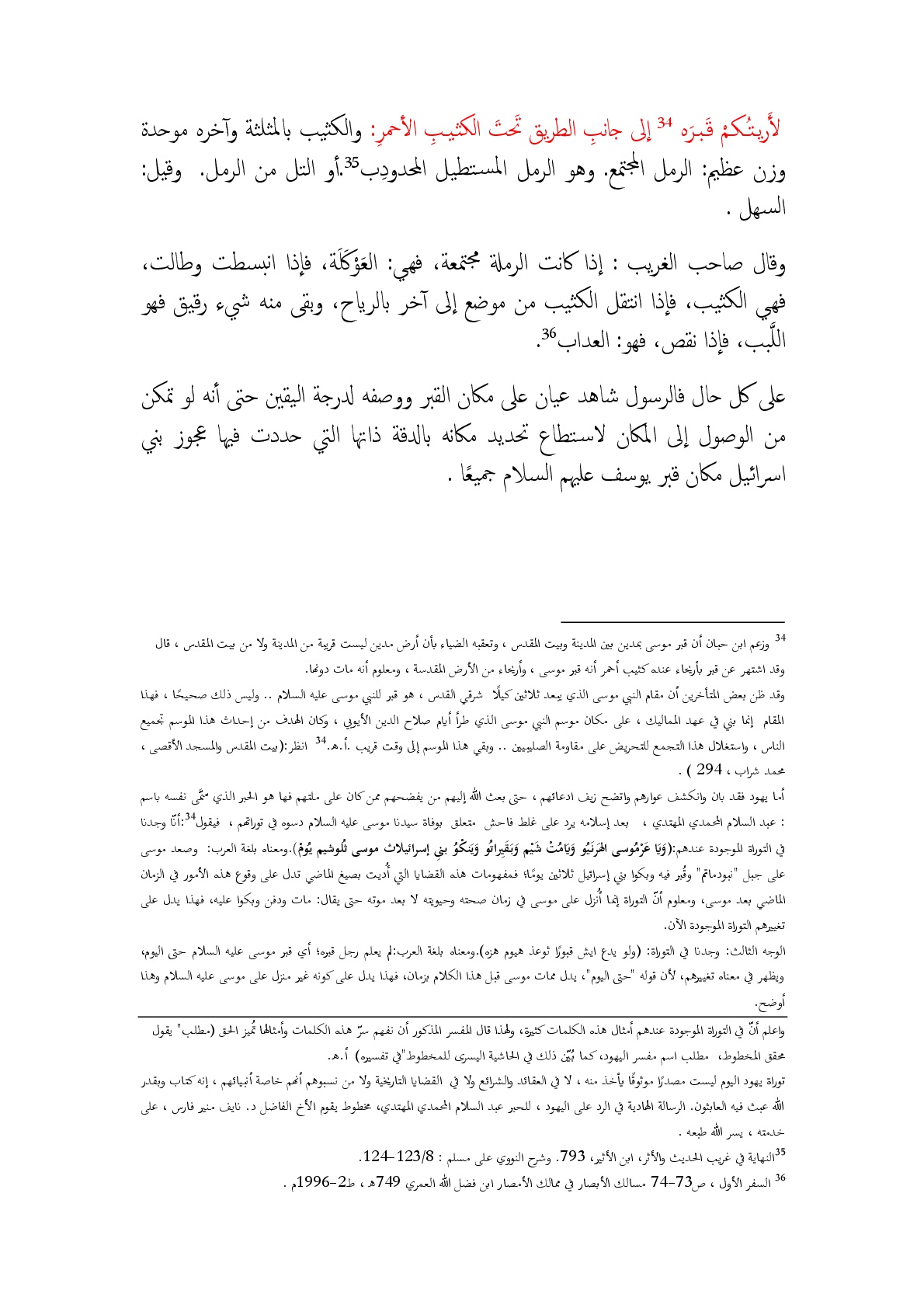 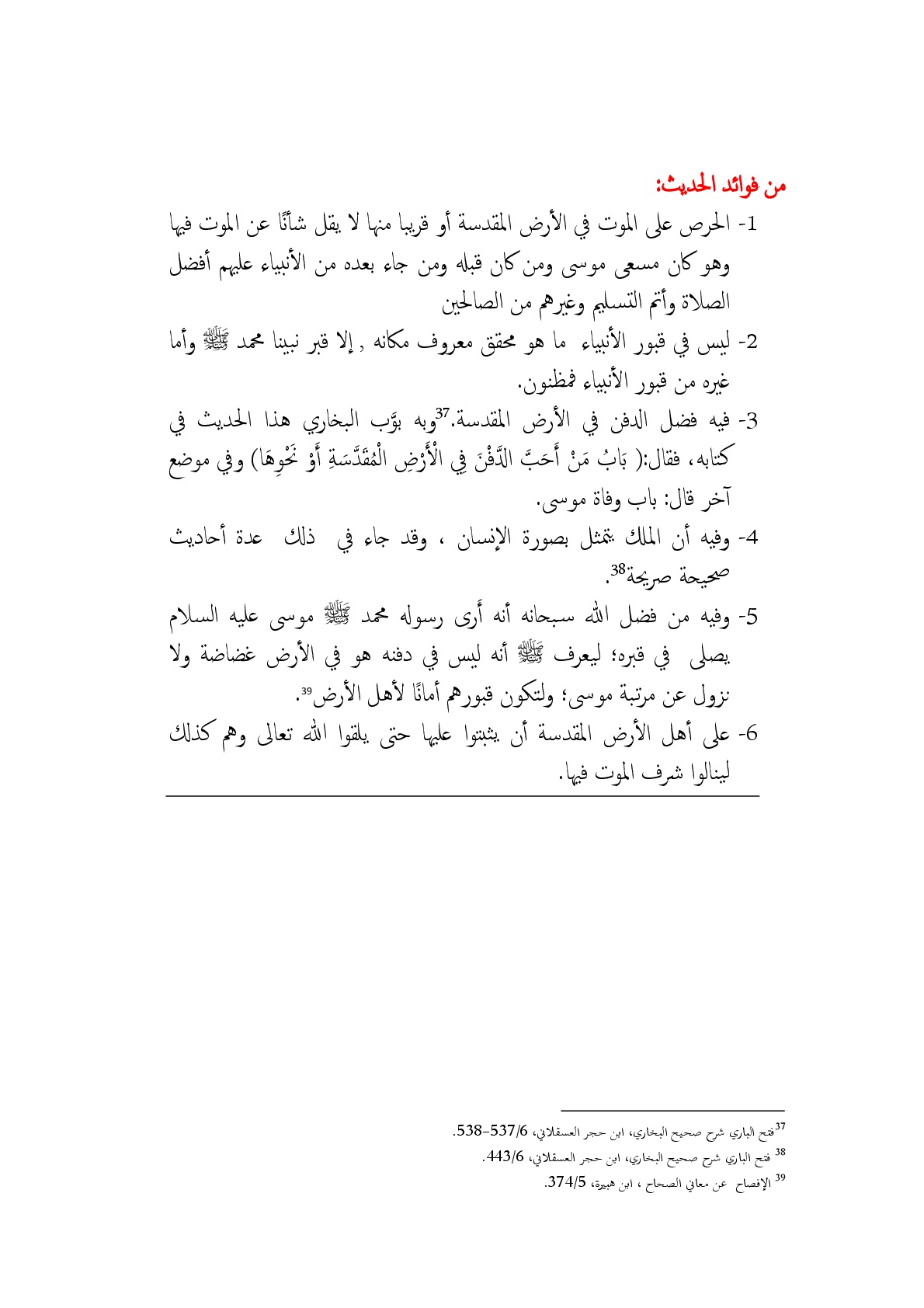 